*Prerequisites for MHIM Program (covered by HIM5302): StatisticsIntroduction to Microcomputer ApplicationsPathophysiology and PharmacologyMedical TerminologyAnatomy and PhysiologyMHIM DegreePlan Non-Thesis Option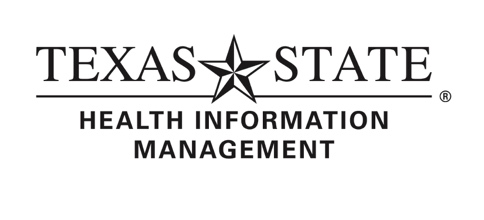   Course                                                              Semester  Course                                                              Semester  Course                                                              SemesterCredit HoursYear One, FallTotal 9HIM5363Health Data Content Structure and Standards3HIM5351Data Security, Privacy, Confidentiality3HIM5390Contemporary Leadership Principles for HIM3Year One, SpringTotal 9HIM5320Research Methods3HIM5311Informatics, Analytics, and Data Use3HIM5370Healthcare Finance and Revenue Cycle Management3SummerOptional ElectiveYear Two, FallTotal 9HIM5342Information Systems and Technology3HIM5380Quality Improvement in Healthcare 3Elective3Year Two, SpringTotal 9HIM5382Compliance for HIM Topics3HIM5397Directed Practicum3Elective3Comprehensive ExaminationTotal Core Course Hours36CourseCourseElectives (Choose 2 Courses from below)HoursHIM5301The Enterprise Electronic Health Record (fall)3HIM5340Healthcare Informatics (spring)3HIM5341Healthcare Terminologies and Vocabularies (summer)3HA5300Healthcare Organization and Delivery (must be taken first when taking HA electives)3HA5334Operational Decision Making for Healthcare Managers3HA5335Public Health for Healthcare Administrators3HA5355Human Resource Management in Healthcare Facilities3HA5356Policy Development in Healthcare Arena3CIS5355Database Management Systems3CIS5358IT Systems Project Management3CIS5364Data Warehousing and Mining3CIS5368Information Security3CIS5370Enterprise Resource Planning3Hours of Elective Courses Needed6